: Obrazac prijaveOBRAZAC PRIJAVE KAPITALNIH PROJEKATA RAZVOJA TURIZMA ZA SUFINANCIRANJE IZ PRORAČUNA PRIMORSKO-GORANSKE ŽUPANIJE ZA 2017. GODINUIZJAVA 1IZJAVA GRADONAČELNIKA/OPĆINSKOG NAČELNIKA O OSIGURANJU SREDSTAVA IZ PRORAČUNA ZA KAPITALNI PROJEKT RAZVOJA TURIZMAJa, ___________________________________________________________, kao odgovorna osoba na poziciji ______________________________________, dajem sljedećuI Z J A V Uda su u Proračunu grada/općine ………………. za 2017. godinu osigurana sredstva u iznosu od (navesti iznos brojkama i slovima) kuna za kapitalni projekt razvoja turizma (navesti naziv projekta). _____________,	 _________(mjesto)		(datum)Gradonačelnik/načelnik:__________________________(ime i prezime, potpis, pečat)UPUTA: otisnuti na službenom memorandumu grada/općineIZJAVA 2IZJAVA GRADONAČELNIKA/OPĆINSKOG NAČELNIKA DA KAPITALNI PROJEKT RAZVOJA TURIZMA NIJE KANDIDIRAN NA NATJEČAJE DRUGIH UPRAVNIH TIJELA PRIMORSKO-GORANSKE ŽUPANIJE U 2017. GODINIJa, ___________________________________________________________, kao odgovorna osoba na poziciji ______________________________________, dajem sljedećuI Z J A V Uda kapitalni projekt razvoja turizma (navesti točan naziv projekta) nije kandidiran na natječaje drugih upravnih tijela Primorsko-goranske županije u 2017. godini._____________,	 _________(mjesto)		(datum)Gradonačelnik/načelnik:__________________________(ime i prezime, potpis, pečat)UPUTA: otisnuti na službenom memorandumu grada/općine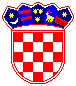 REPUBLIKA HRVATSKA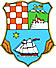 PRIMORSKO-GORANSKO ŽUPANIJAUpravni odjel zaturizam, poduzetništvo i ruralni razvojA) OSNOVNI PODACI O PRIJAVITELJU/KORISNIKUA) OSNOVNI PODACI O PRIJAVITELJU/KORISNIKUA) OSNOVNI PODACI O PRIJAVITELJU/KORISNIKUNaziv prijavitelja(upisati puni naziv)Sjedište i adresa(upisati mjesto, ulicu i k.br.)Osoba ovlaštena za zastupanje (upisati ime i prezime i funkciju)OIBTelefonTelefaksAdresa E-pošteInternetska stranicaPoslovna banka i broj žiro računaCilj osnivanja /djelovanja prijavitelja/korisnikaPodručje djelovanja(kao teritorij)Ostvaren prihod i rashod u prethodnoj godini(prema podacima iz financijskog izvješća)Opis radnog prostora prijavitelja/korisnikapovršinaOpis radnog prostora prijavitelja/korisnikavlastiti prostorOpis radnog prostora prijavitelja/korisnikazakupOpis radnog prostora prijavitelja/korisnikadrugoB) OSNOVNI PODACI O PROJEKTUB) OSNOVNI PODACI O PROJEKTUB) OSNOVNI PODACI O PROJEKTUB) OSNOVNI PODACI O PROJEKTUNaziv projektaVremensko razdoblje provedbe(upisati planirani početak i završetak)Mjesto provedbeCiljevi provedbeCiljana skupinaOpisni sažetak Projekta (opisati s najviše 100 riječi)Prijava na odgovarajuće fondove Ministarstva RH i/ili EU, odnosno potvrda o sufinanciranju projekta novčanim sredstvima iz fondova Ministarstva RH i/ili EUNačin informiranja javnosti o provedbi i rezultatima projektaPodaci o voditelju projektaIme i prezime:Podaci o voditelju projektaRadno mjesto:Podaci o voditelju projektaTelefon:Podaci o voditelju projektaTelefaks:Podaci o voditelju projektaE-mail adresa:C) OSNOVNI PODACI O FINANCIJSKOM PLANU PROJEKTAC) OSNOVNI PODACI O FINANCIJSKOM PLANU PROJEKTAC) OSNOVNI PODACI O FINANCIJSKOM PLANU PROJEKTAC) OSNOVNI PODACI O FINANCIJSKOM PLANU PROJEKTAPlanirani prihodi po izvorima i iznosima financiranja (uključujući očekivano učešće Županije)IzvorIzvorIznos (kn)Planirani prihodi po izvorima i iznosima financiranja (uključujući očekivano učešće Županije)vlastita sredstavavlastita sredstavaPlanirani prihodi po izvorima i iznosima financiranja (uključujući očekivano učešće Županije)općina/gradopćina/gradPlanirani prihodi po izvorima i iznosima financiranja (uključujući očekivano učešće Županije)županijažupanijaPlanirani prihodi po izvorima i iznosima financiranja (uključujući očekivano učešće Županije)državni proračundržavni proračunPlanirani prihodi po izvorima i iznosima financiranja (uključujući očekivano učešće Županije)fondovi EUfondovi EUPlanirani prihodi po izvorima i iznosima financiranja (uključujući očekivano učešće Županije)ostali izvoriostali izvoriPlanirani prihodi po izvorima i iznosima financiranja (uključujući očekivano učešće Županije)Ukupno:Ukupno:Prikaz pojedinih namjenskih rashodasa specificiranim iznosima troškovaNamjenaNamjenaIznos (kn)Prikaz pojedinih namjenskih rashodasa specificiranim iznosima troškovaPrikaz pojedinih namjenskih rashodasa specificiranim iznosima troškovaPrikaz pojedinih namjenskih rashodasa specificiranim iznosima troškovaPrikaz pojedinih namjenskih rashodasa specificiranim iznosima troškovaPrikaz pojedinih namjenskih rashodasa specificiranim iznosima troškovaPrikaz pojedinih namjenskih rashodasa specificiranim iznosima troškovaPrikaz pojedinih namjenskih rashodasa specificiranim iznosima troškovaPrikaz pojedinih namjenskih rashodasa specificiranim iznosima troškovaPrikaz pojedinih namjenskih rashodasa specificiranim iznosima troškovaUkupno:Ukupno:D) OSNOVNI PODACI O PRETHODNO REALIZIRANIM PROJEKTIMA/AKTIVNOSTIMAD) OSNOVNI PODACI O PRETHODNO REALIZIRANIM PROJEKTIMA/AKTIVNOSTIMAD) OSNOVNI PODACI O PRETHODNO REALIZIRANIM PROJEKTIMA/AKTIVNOSTIMAD) OSNOVNI PODACI O PRETHODNO REALIZIRANIM PROJEKTIMA/AKTIVNOSTIMAD) OSNOVNI PODACI O PRETHODNO REALIZIRANIM PROJEKTIMA/AKTIVNOSTIMAD) OSNOVNI PODACI O PRETHODNO REALIZIRANIM PROJEKTIMA/AKTIVNOSTIMANazivi projekta/aktivnosti(upisati do najviše pet (5) projekta/aktivnosti)1)1)1)1)1)Nazivi projekta/aktivnosti(upisati do najviše pet (5) projekta/aktivnosti)2)2)2)2)2)Nazivi projekta/aktivnosti(upisati do najviše pet (5) projekta/aktivnosti)3)3)3)3)3)Nazivi projekta/aktivnosti(upisati do najviše pet (5) projekta/aktivnosti)4)4)4)4)4)Nazivi projekta/aktivnosti(upisati do najviše pet (5) projekta/aktivnosti)5)5)5)5)5)Razdoblje provedbe projekta/aktivnosti(upisati datum početka i završetka)1) od - do2) od - do3) od - do4) od - do5) od - doRazdoblje provedbe projekta/aktivnosti(upisati datum početka i završetka)Mjesto provedbe projekta/aktivnosti1)2)3)4)5)Mjesto provedbe projekta/aktivnostiOstaloDatum prijave:_______________________PODNOSITELJ PRIJAVEOvlaštena osobaM.P.(ime i prezime i potpis)  Prilozi uz prijavuPrilozi uz prijavuPotvrda mjesno nadležne Porezne uprave o nepostojanju duga prijavitelja prema državi, ne starija od 30 dana od dana objave javnog pozivaDA Popis i opis do sada realiziranih projekta/aktivnostiDA Fotografije u vezi s programom za koji se traži sufinanciranje (lokacija i dr.)DAIzjava 1DA Izjava 2DAVažeća Potvrda glavnog projekta ili pravomoćna građevinska dozvola, ako je potrebna za radove koje sufinancira ŽupanijaDAIzjava da za radove koje Županija sufinancira nije potrebna Potvrda glavnog projekta ili pravomoćna građevinska dozvola OstaloDADA